Утверждено решением Общего собрания членов Ассоциации СРО «ГС.П»,протокол № 23 от «05» июля 2019 годаПОЛОЖЕНИЕО КОМПЕНСАЦИОННОМ ФОНДЕ ВОЗМЕЩЕНИЯ ВРЕДА(новая редакция)г. Санкт-Петербург2019 год1. ОБЩИЕ ПОЛОЖЕНИЯНастоящее Положение регулирует вопросы формирования, размещения компенсационного фонда возмещения вреда Ассоциации Саморегулируемая организация «Газораспределительная система. Проектирование» (далее – Ассоциация СРО «ГС.П»), в том числе порядок осуществления выплат из него.Настоящее Положение разработано в соответствии с законодательством Российской Федерации, Уставом и внутренними документами Ассоциации СРО «ГС.П».Компенсационным фондом возмещения вреда является обособленное имущество, являющееся собственностью Ассоциации СРО «ГС.П», которое формируется в денежной форме за счет взносов членов Ассоциации СРО «ГС.П», а также доходов, полученных от размещения средств такого компенсационного фонда. Компенсационный фонд возмещения вреда формируется в целях обеспечения имущественной ответственности членов Ассоциации СРО «ГС.П» по обязательствам, возникшим вследствие причинения вреда личности или имуществу гражданина, имуществу юридического лица вследствие разрушения, повреждения здания, сооружения либо части здания или сооружения. Ассоциация СРО «ГС.П» в пределах средств компенсационного фонда возмещения вреда несет солидарную ответственность по обязательствам своих членов, возникшим вследствие причинения вреда в случаях, предусмотренных статьей 60 Градостроительного кодекса Российской Федерации. Учет средств компенсационного фонда возмещения вреда ведется Ассоциацией СРО «ГС.П» раздельно от учета иного имущества.На средства компенсационного фонда возмещения вреда не может быть обращено взыскание по обязательствам Ассоциации СРО «ГС.П», за исключением случаев, предусмотренных частью 4 статьи 55.16 Градостроительного кодекса Российской Федерации, и такие средства не включаются в конкурсную массу при признании Ассоциации СРО «ГС.П» судом несостоятельной (банкротом). 2. ПОРЯДОК ФОРМИРОВАНИЯ КОМПЕНСАЦИОННОГО ФОНДА ВОЗМЕЩЕНИЯ ВРЕДАКомпенсационный фонд возмещения вреда формируется:- из денежных средств компенсационного фонда Ассоциации СРО «ГС.П», сформированного в соответствии Градостроительным кодексом Российской Федерации (в редакции от 27.07.2010г.), Уставом Ассоциации СРО «ГС.П», на основании заявлений действующих членов Ассоциации СРО «ГС.П», в которых указано, какую часть ранее внесенных взносов направить в компенсационный фонд возмещения вреда;- из взносов в компенсационный фонд возмещения вреда вновь вступающих членов в Ассоциацию СРО «ГС.П»;- из взносов в компенсационный фонд возмещения вреда членов Ассоциации СРО «ГС.П» при увеличении уровня ответственности по обязательствам;- из доходов, полученных от размещения (инвестирования) средств компенсационного фонда возмещения вреда Ассоциации СРО «ГС.П». При вступлении нового члена в состав членов Ассоциации СРО «ГС.П» он обязан в течение 7 (Семи) рабочих дней со дня получения уведомления о принятии его в состав членов Ассоциации СРО «ГС.П» уплатить взнос в компенсационный фонд возмещения вреда.Не допускается освобождение члена Ассоциации СРО «ГС.П» от обязанности внесения взноса в компенсационный фонд возмещения вреда, в том числе за счет его требований к Ассоциации СРО «ГС.П». Не допускается уплата взноса в компенсационный фонд возмещения вреда в рассрочку или иным способом, исключающим единовременную уплату указанного взноса, а также уплата взноса третьими лицами, не являющимися членами Ассоциации СРО «ГС.П», за исключением случая, установленного частью 16 статьи 55.16 Градостроительного Кодекса Российской Федерации.Минимальный размер взноса в компенсационный фонд возмещения вреда на одного члена Ассоциации СРО «ГС.П» в зависимости от уровня ответственности члена Ассоциации СРО «ГС.П» составляет:пятьдесят тысяч рублей в случае, если член Ассоциации СРО «ГС.П» планирует выполнять работы по подготовке проектной документации, стоимость которых по одному договору подряда на подготовку проектной документации не превышает двадцать пять миллионов рублей (первый уровень ответственности члена саморегулируемой организации);сто пятьдесят тысяч рублей в случае, если член Ассоциации СРО «ГС.П» планирует выполнять работы по подготовке проектной документации, стоимость которых по одному договору подряда на подготовку проектной документации не превышает пятьдесят миллионов рублей (второй уровень ответственности члена саморегулируемой организации);пятьсот тысяч рублей в случае, если член Ассоциации СРО «ГС.П» планирует выполнять работы по подготовке проектной документации, стоимость которых по одному договору подряда на подготовку проектной документации не превышает триста миллионов рублей (третий уровень ответственности члена саморегулируемой организации);один миллион рублей в случае, если член Ассоциации СРО «ГС.П» планирует выполнять работы по подготовке проектной документации, стоимость которых по одному договору подряда на подготовку проектной документации составляет триста миллионов рублей и более (четвертый уровень ответственности члена саморегулируемой организации).Перечисление взносов в компенсационный фонд возмещения вреда осуществляется на расчетный счет Ассоциации СРО «ГС.П», с назначением платежа – «взнос в компенсационный фонд возмещения вреда».Член Ассоциации СРО «ГС.П» при необходимости увеличения размера внесенного им взноса в компенсационный фонд возмещения вреда до следующего уровня ответственности, предусмотренного пунктом 2.5. настоящего Положения, самостоятельно вносит дополнительный взнос в компенсационный фонд возмещения вреда, о чем уведомляет Ассоциацию СРО «ГС.П» в сроки, предусмотренные действующим законодательством, и внутренними документами Ассоциации СРО «ГС.П». В случае, если установлено, что член Ассоциации СРО «ГС.П» выполняет (выполнял) работы по подготовке проектной документации, стоимость которых по договору превышает стоимость, исходя из которой членом Ассоциации СРО «ГС.П» был уплачен взнос в компенсационный фонд возмещения вреда, то такой член Ассоциации СРО «ГС.П» уплачивает дополнительный взнос в компенсационный фонд возмещения вреда с целью его увеличения до уровня ответственности, соответствующего стоимости выполняемых работ по договору, в сроки, предусмотренные действующим законодательством и внутренними документами Ассоциации СРО «ГС.П».Лицу, прекратившему членство в Ассоциации СРО «ГС.П», не возвращается взнос в компенсационный фонд возмещения вреда, если иное не предусмотрено Федеральным законом от 29.12.2004 № 191-ФЗ «О введении в действие Градостроительного кодекса Российской Федерации».Средства компенсационного фонда Ассоциации СРО «ГС.П», внесенные ранее исключенными членами и членами, добровольно прекратившими членство в Ассоциации СРО «ГС.П», доходы, полученные от размещения средств компенсационного фонда, зачисляются в компенсационный фонд обеспечения договорных обязательств, за исключением случая, предусмотренного ч. 13 ст. 3.3. Федерального закона от 29 декабря 2004 года №191-ФЗ «О введении в действие Градостроительного кодекса Российской Федерации».3. РАЗМЕЩЕНИЕ КОМПЕНСАЦИОННОГО ФОНДА ВОЗМЕЩЕНИЯ ВРЕДАСредства компенсационного фонда возмещения вреда Ассоциации СРО «ГС.П» в целях сохранения и увеличения их размера размещаются и (или) инвестируются в порядке и на условиях, которые установлены постановлением Правительства Российской Федерации от 19.04.2017 № 469 «Об утверждении Правил размещения и (или) инвестирования средств компенсационного фонда возмещения вреда саморегулируемой организации в области инженерных изысканий, архитектурно-строительного проектирования, строительства, реконструкции, капитального ремонта объектов капитального строительства». Размещение и (или) инвестирование средств компенсационного фонда возмещения вреда Ассоциации СРО «ГС.П» осуществляются с учетом обеспечения исполнения обязательств Ассоциации СРО «ГС.П» в соответствии с пунктом 3.5. настоящего Положения.Средства компенсационного фонда возмещения вреда Ассоциации СРО «ГС.П» размещаются на специальном банковском счете, открытом в российской кредитной организации, соответствующий требованиям, установленным постановлением Правительства Российской Федерации от 27 сентября 2016 г. № 970 «О требованиях к кредитным организациям, в которых допускается размещать средства компенсационных фондов саморегулируемых организаций в области инженерных изысканий, архитектурно-строительного проектирования, строительства, реконструкции, капитального ремонта объектов капитального строительства». Решение о размещении средств компенсационного фонда на специальном банковском счете принимается Общим собранием членов Ассоциации СРО «ГС.П». Кредитная организация, указанная в пункте 3.2. настоящего Положения, в порядке, установленном банковскими правилами и договором специального банковского счета, открывает Ассоциации СРО «ГС.П» специальный банковский счет в соответствии с Гражданским кодексом Российской Федерации и с учетом особенностей, установленных Градостроительным кодексом Российской Федерации. Специальный банковский счет открывается отдельно для размещения средств компенсационного фонда возмещения вреда, договор специального банковского счета является бессрочным.Средства компенсационного фонда возмещения вреда, внесенные на специальный банковский счет, используются на цели и в случаях, которые указаны в части 4 статьи 55.16 Градостроительного кодекса Российской Федерации и п. 4.1. настоящего Положения. Кредитная организация обязана осуществлять операции по специальному банковскому счету Ассоциации СРО «ГС.П», на котором размещены средства компенсационного фонда возмещения вреда, в соответствии с требованиями части 4 статьи 55.16 Градостроительного кодекса Российской Федерации и п. 4.1. настоящего Положения. Иные операции по специальному банковскому счету не допускаются. При получении от органа надзора за саморегулируемыми организациями уведомления об исключении сведений об Ассоциации СРО «ГС.П» из государственного реестра саморегулируемых организаций кредитная организация обязана приостановить операции по специальному банковскому счету, на которых размещены средства компенсационного фонда возмещения вреда Ассоциации СРО «ГС.П».Права на средства компенсационного фонда возмещения вреда, размещенные на специальных банковских счетах, принадлежат владельцу счета. При исключении Ассоциации СРО «ГС.П» из государственного реестра саморегулируемых организаций права на средства компенсационного фонда возмещения вреда переходят к Национальному объединению саморегулируемых организаций, членом которого являлась Ассоциация СРО «ГС.П». В этом случае кредитная организация по требованию такого Национального объединения саморегулируемых организаций, направленному в порядке и по форме, которые установлены Правительством Российской Федерации, переводит средства компенсационного фонда возмещения вреда Ассоциации СРО «ГС.П» на специальный банковский счет (счета) такого Национального объединения саморегулируемых организаций.Средства компенсационного фонда возмещения вреда Ассоциации СРО «ГС.П» в целях сохранения и увеличения их размера при наличии соответствующего решения Общего собрания членов Ассоциации СРО «ГС.П» размещаются только на условиях договора банковского вклада (депозита), заключаемого в соответствии с Гражданским кодексом Российской Федерации с учетом особенностей, установленных Градостроительным кодексом Российской Федерации и Правилами, утвержденными соответствующим постановлением Правительства Российской Федерации (далее – договор), в валюте Российской Федерации в той же кредитной организации, в которой открыт специальный банковский счет для размещения средств такого компенсационного фонда.Лимит размещения средств компенсационного фонда возмещения вреда Ассоциации СРО «ГС.П» на условиях договора на дату их размещения не может превышать 75 процентов размера средств такого компенсационного фонда, сформированного в соответствии со статьей 55.16 Градостроительного кодекса Российской Федерации.Договор, на основании которого размещаются средства компенсационного фонда возмещения вреда Ассоциации СРО «ГС.П», в том числе должен содержать следующие существенные условия:предоставляется возможность досрочного расторжения Ассоциацией СРО «ГС.П» в одностороннем порядке договора и зачисления средств компенсационного фонда возмещения вреда Ассоциации СРО «ГС.П» и процентов на сумму депозита на специальный банковский счет не позднее одного рабочего дня со дня предъявления Ассоциацией СРО «ГС.П» к кредитной организации требования досрочного расторжения договора по следующим основаниям:- осуществление выплаты из средств компенсационного фонда возмещения вреда Ассоциации СРО «ГС.П» в результате наступления солидарной ответственности Ассоциации СРО «ГС.П» в случаях, предусмотренных статьей 60 Градостроительного кодекса Российской Федерации;- перечисление средств компенсационного фонда возмещения вреда Ассоциации СРО «ГС.П» в случаях, установленных частью 14 статьи 3.3 Федерального закона от 29.12.2004 № 191-ФЗ «О введении в действие Градостроительного кодекса Российской Федерации»;- несоответствие кредитной организации положениям, предусмотренным пунктом 3.2. настоящего Положения;- применение Центральным банком Российской Федерации к кредитной организации мер, предусмотренных пунктами 3 и 4 части второй статьи 74 Федерального закона от 10.07.2002 № 86-ФЗ «О Центральном банке Российской Федерации (Банке России)»;предоставляется возможность досрочного расторжения кредитной организацией в одностороннем порядке договора и зачисления средств компенсационного фонда возмещения вреда Ассоциации СРО «ГС.П» и процентов на сумму депозита на специальный банковский счет Национального объединения саморегулируемых организаций, членом которого являлась Ассоциация СРО «ГС.П», не позднее одного рабочего дня со дня поступления в кредитную организацию в случаях, установленных частью 6 статьи 55.16-1 Градостроительного кодекса Российской Федерации и частью 4 статьи 3.3 Федерального закона от 29.12.2004 № 191-ФЗ «О введении в действие Градостроительного кодекса Российской Федерации», требования такого Национального объединения саморегулируемых организаций о переводе на его специальный банковский счет средств компенсационного фонда возмещения вреда Ассоциации СРО «ГС.П», сведения о которой исключены из государственного реестра саморегулируемых организаций;срок действия договора не превышает один год;возврат суммы депозита и уплата процентов на сумму депозита производится кредитной организацией на специальный банковский счет Ассоциации СРО «ГС.П» не позднее дня возврата средств компенсационного фонда возмещения вреда Ассоциации СРО «ГС.П», установленного договором, либо не позднее дня возврата средств такого компенсационного фонда по иным основаниям, установленным настоящим Положением и законодательством Российской Федерации;обязательства кредитной организации по возврату Ассоциации СРО «ГС.П» средств компенсационного фонда возмещения вреда Ассоциации СРО «ГС.П» и уплате процентов на сумму депозита считаются исполненными в момент зачисления суммы депозита и суммы процентов на специальный банковский счет Ассоциации СРО «ГС.П»;частичный возврат кредитной организацией суммы депозита по договору не допускается;в случае нарушения кредитной организацией условий договора, связанных с возвратом суммы депозита и уплатой процентов на сумму депозита, кредитная организация обязана уплатить Ассоциации СРО «ГС.П» неустойку (пеню) от суммы неисполненных обязательств за каждый день просрочки возврата суммы депозита и уплаты процентов на сумму депозита в размере двойной ключевой ставки Центрального банка Российской Федерации, действующей на день нарушения кредитной организацией условий договора. Уплата неустойки (пени) не освобождает кредитную организацию от выполнения обязательств по договору;неустойка (пеня) зачисляется кредитной организацией на специальный банковский счет Ассоциации СРО «ГС.П»;согласие Ассоциации СРО «ГС.П» на предоставление кредитной организацией по запросу органа надзора за саморегулируемыми организациями информации о выплатах из средств компенсационного фонда возмещения вреда Ассоциации СРО «ГС.П», об остатке средств на специальном счете (счетах), а также о средствах компенсационного фонда возмещения вреда саморегулируемой организации, размещенных во вкладах (депозитах) и в иных финансовых активах саморегулируемых организаций, по форме, установленной Указанием Банка России от 08.02.2017 N 4286-У «О форме выписки о движении средств компенсационного фонда (компенсационных фондов) саморегулируемой организации в области инженерных изысканий, архитектурно-строительного проектирования, строительства, реконструкции, капитального ремонта объектов капитального строительства, размещенных на специальном банковском счете (специальных банковских счетах), а также об остатках средств на специальном банковском счете (специальных банковских счетах)».Приобретение Ассоциацией СРО «ГС.П» за счет средств компенсационного фонда возмещения вреда депозитных сертификатов кредитной организации не допускается.Средства компенсационного фонда возмещения вреда в целях сохранения и увеличения их размера размещаются и (или) инвестируются в порядке и на условиях, которые установлены Правительством Российской Федерации. Размещение и (или) инвестирование средств компенсационного фонда возмещения вреда Ассоциации СРО «ГС.П» осуществляются с учетом обеспечения исполнения обязательств саморегулируемой организации в соответствии с частью 10 статьи 55.16-1 Градостроительного кодекса Российской Федерации и пункта 3.14. настоящего Положения.В случаях, порядке и на условиях, которые установлены Правительством Российской Федерации, средства компенсационного фонда возмещения вреда Ассоциации СРО «ГС.П» могут передаваться в доверительное управление управляющей компании, имеющей лицензию на осуществление деятельности по управлению ценными бумагами или лицензию на осуществление деятельности по управлению инвестиционными фондами, паевыми инвестиционными фондами и негосударственными пенсионными фондами.При необходимости осуществления выплат из средств компенсационного фонда возмещения вреда срок возврата средств из указанных в настоящем положении активов не должен превышать 10 (Десять) рабочих дней с момента возникновения такой необходимости.4. ВЫПЛАТЫ ИЗ СРЕДСТВ КОМПЕНСАЦИОННОГО ФОНДА ВОЗМЕЩЕНИЯ ВРЕДАНе допускается перечисление кредитной организацией средств компенсационного фонда возмещения вреда, за исключением случаев, предусмотренных Федеральным законом от 29.12.2004 № 191-ФЗ «О введении в действие Градостроительного кодекса Российской Федерации», и следующих случаев:возврат ошибочно перечисленных средств;размещение и (или) инвестирование средств компенсационного фонда возмещения вреда в целях их сохранения и увеличения их размера;осуществление выплат из средств компенсационного фонда возмещения вреда в результате наступления солидарной ответственности Ассоциации СРО «ГС.П» по обязательствам своих членов, возникшим вследствие причинения вреда личности или имуществу гражданина, имуществу юридического лица вследствие разрушения, повреждения здания, сооружения либо части здания или сооружения (выплаты в целях возмещения вреда и судебные издержки), в случаях, предусмотренных статьей 60 Градостроительного кодекса Российской Федерации;уплата налога на прибыль организаций, исчисленного с дохода, полученного от размещения средств компенсационного фонда возмещения вреда в кредитных организациях, и (или) инвестирования средств компенсационного фонда возмещения вреда в иные финансовые активы;перечисление средств компенсационного фонда возмещения вреда Национальному объединению саморегулируемых организаций, членом которого являлась Ассоциация СРО «ГС.П», в случаях, установленных Градостроительным кодексом Российской Федерации и Федеральным законом о введении в действие Градостроительного кодекса Российской Федерации.Решение о выплате из средств компенсационного фонда возмещения вреда в случаях, предусмотренных настоящим Положением, принимается Директором Ассоциации СРО «ГС.П». Решение об осуществлении выплаты из средств компенсационного фонда возмещения вреда в соответствии с пунктом 4.1.1. настоящего Положения принимается при наличии достаточных оснований для идентификации денежных средств как ошибочно перечисленных на основании заявления лица о возврате ошибочно перечисленных денежных средств с приложением документов.Денежные средства из компенсационного фонда возмещения вреда в случае, предусмотренном пунктом 4.1.3. настоящего Положения, перечисляются лицу, которое вправе требовать возмещения вреда, при наличии причинения вреда заявителю вследствие недостатков работ по подготовке проектной документации, выполненных членом Ассоциации СРО «ГС.П». Для получения денежных средств из компенсационного фонда возмещения вреда на основании вступившего в законную силу решения суда общей юрисдикции, арбитражного суда в случае, предусмотренном пунктом 4.1.3. настоящего Положения, лицо, которое вправе требовать возмещения вреда, обращается в Ассоциацию СРО «ГС.П» с заявлением о возмещении указанного вреда, составленным в письменной форме. Указанное заявление и иные документы подаются по месту нахождения Ассоциации СРО «ГС.П».В заявлении указывается:дата составления заявления; наименование саморегулируемой организации; сведения о заявителе, позволяющие его идентифицировать;наименование банка и расчетный счет заявителя для перечисления денежных средств из компенсационного фонда возмещения вреда;документ, подтверждающий основание для осуществления выплаты (например, решение соответствующего суда с указанием реквизитов такого решения и др.); сумма, которая необходима для возмещения причиненного вреда в рамках предусмотренной законодательством ответственности Ассоциации СРО «ГС.П» (указывается в рублях). Заявление должно быть подписано уполномоченным лицом юридического лица в соответствии с уставными документами, физическим лицом или на основании доверенности, выданной в соответствии с гражданским законодательством Российской Федерации. К заявлению прилагаются следующие документы: доверенность (копия доверенности, заверенная в том же порядке, в каком выдана доверенность) в необходимых случаях;выписка из единого государственного реестра юридических лиц, единого государственного реестра индивидуальных предпринимателей на заявителя, выданная не ранее 15 дней до дня обращения за выплатой средств из компенсационного фонда возмещения вреда, в случае, если заявителем является юридическое лицо;выписка из единого государственного реестра индивидуальных предпринимателей, если заявителем является индивидуальный предприниматель;копия документа, удостоверяющего личность заявителя – для физического лица.Ассоциация СРО «ГС.П» в срок не более 14 (Четырнадцати) дней с момента получения заявления, указанного в пункте 4.6. настоящего Положения, осуществляет проверку указанных документов. На основании проверки Директор Ассоциации СРО «ГС.П» в срок не более 14 (Четырнадцати) дней с момента завершения проверки, указанной в пункте 4.9. настоящего Положения, выносит мотивированное решение о выплате или об отказе в выплате из компенсационного фонда возмещения вреда. При рассмотрении указанного в настоящем пункте вопроса, в Ассоциацию СРО «ГС.П» может быть приглашено лицо, обратившееся с заявлением о возмещении ущерба, и член Ассоциации СРО «ГС.П» (или его представитель), в результате действий (бездействий) которого был причинен ущерб.Решение Директора Ассоциации СРО «ГС.П» должно быть направлено или вручено лицу, обратившемуся за возмещением вреда в соответствии с пунктом 4.6. настоящего Положения, в течение 7 (Семи) дней с момента вынесения, а также члену Ассоциации СРО «ГС.П», в результате действий которого был причинен вред.Ассоциация СРО «ГС.П» вправе запрашивать сведения, связанные с причинением вреда и выяснением факта возмещения вреда заявителю членом Ассоциации СРО «ГС.П» у:- члена Ассоциации СРО «ГС.П», по вине которого причинен вред заявителю,- правоохранительных органов,- банков,- страховых компаний и других предприятий, учреждений и организаций, располагающих информацией об обстоятельствах причинения вреда,а также вправе самостоятельно выяснить причины и обстоятельства причинения вреда.Порядок осуществления выплат из средств компенсационного фонда возмещения вреда в случае, предусмотренном пунктом 4.1.4. настоящего Положения, устанавливается законодательством Российской Федерации. В случае принятия Директором Ассоциации СРО «ГС.П» решения о выплате средств из компенсационного фонда возмещения вреда, срок выплаты не может быть более 30 (Тридцати) дней со дня принятия такого решения. Денежные средства из компенсационного фонда возмещения вреда перечисляются в безналичной форме.Решение Директора Ассоциации СРО «ГС.П» может быть обжаловано в суд в порядке, установленном законодательством Российской Федерации.5. ВОСПОЛНЕНИЕ СРЕДСТВ КОМПЕНСАЦИОННОГО ФОНДА ВОЗМЕЩЕНИЯ ВРЕДАПри снижении размера компенсационного фонда возмещения вреда ниже минимального размера, определяемого в соответствии с Градостроительным кодексом Российской Федерации, лица, указанные в пункте 5.2. и пункте 5.3. настоящего Положения, в срок не более чем три месяца должны внести взносы в компенсационный фонд возмещения вреда в целях увеличения размера компенсационного фонда возмещения вреда в порядке и до размера, которые установлены настоящим Положением исходя из фактического количества членов Ассоциации СРО «ГС.П» и уровня их ответственности по обязательствам.В случае, если снижение размера компенсационного фонда возмещения вреда возникло в результате осуществления выплат из средств такого компенсационного фонда в соответствии со статьей 60 Градостроительного кодекса Российской Федерации, член Ассоциации СРО «ГС.П», вследствие недостатков работ по подготовке проектной документации которого был причинен вред, а также иные члены Ассоциации СРО «ГС.П» должны внести взносы в компенсационный фонд возмещения вреда в установленный пунктом 5.1. настоящего Положения срок со дня осуществления указанных выплат.В случае, если снижение размера компенсационного фонда возмещения вреда возникло в результате обесценения финансовых активов, в целях возмещения убытков, возникших в результате инвестирования средств такого компенсационного фонда, члены Ассоциации СРО «ГС.П» должны внести взносы в компенсационный фонд возмещения вреда в установленный пунктом 5.1. настоящего Положения срок со дня уведомления Ассоциацией СРО «ГС.П» своих членов об утверждении годовой финансовой отчетности, в которой зафиксирован убыток по результатам инвестирования средств такого компенсационного фонда. При уменьшении размера компенсационного фонда возмещения вреда ниже минимального Директор Ассоциации СРО «ГС.П» информирует об этом Совет Ассоциации СРО «ГС.П» и вносит предложения о восполнении средств компенсационного фонда за счет взносов членов Ассоциации СРО «ГС.П».Решение о дополнительных взносах в компенсационный фонд возмещения вреда с целью его восполнения принимает Совет Ассоциации СРО «ГС.П» на своем ближайшем заседании. В решении Совета Ассоциации СРО «ГС.П» должно быть указано:- причина уменьшения размера компенсационного фонда возмещения вреда ниже минимального;- размер дополнительного взноса в компенсационный фонд возмещения вреда с каждого члена Ассоциации СРО «ГС.П»;- срок, в течение которого должны быть осуществлены взносы в компенсационный фонд возмещения вреда;- меры для предотвращения в последующем сбора дополнительных взносов в компенсационный фонд возмещения вреда Ассоциации СРО «ГС.П».6. КОНТРОЛЬ ЗА СОСТОЯНИЕМ КОМПЕНСАЦИОННОГО ФОНДА ВОЗМЕЩЕНИЯ ВРЕДАКонтроль за состоянием компенсационного фонда возмещения вреда осуществляет Директор Ассоциации СРО «ГС.П».Информация о текущем размере компенсационного фонда возмещения вреда должна размещаться на сайте Ассоциации СРО «ГС.П» в соответствии с частью 4 статьи 7 Федерального закона от 01.12.2007 № 315-ФЗ «О саморегулируемых организациях» ежеквартально не позднее чем в течение пяти рабочих дней с начала очередного квартала.Информация о текущем размере компенсационного фонда возмещения вреда должна направляться Ассоциацией СРО «ГС.П» в Федеральную службу по экологическому, технологическому и атомному надзору с приложением выписки по форме, установленной Указанием Банка России от 08.02.2017 N 4286-У «О форме выписки о движении средств компенсационного фонда (компенсационных фондов) саморегулируемой организации в области инженерных изысканий, архитектурно-строительного проектирования, строительства, реконструкции, капитального ремонта объектов капитального строительства, размещенных на специальном банковском счете (специальных банковских счетах), а также об остатках средств на специальном банковском счете (специальных банковских счетах)». Рекомендованный срок и периодичность направления указанной информации и выписки: ежеквартально не позднее чем в течение пяти рабочих дней с начала очередного квартала.7. ЗАКЛЮЧИТЕЛЬНЫЕ ПОЛОЖЕНИЯЕсли в результате изменения законодательства и нормативных актов Российской Федерации отдельные статьи настоящего Положения вступают в противоречие с ними, эти статьи считаются утратившими силу и до момента внесения изменений в настоящее Положение члены Ассоциации СРО «ГС.П» руководствуются законодательством и нормативными актами Российской Федерации.Настоящее Положение вступает в силу по истечении 10 (Десяти) дней с момента утверждения Общим собранием членов Ассоциации СРО «ГС.П», но не ранее чем со дня внесения сведений о нем в государственный реестр саморегулируемых организаций, и обязательно для исполнения всеми членами Ассоциации СРО «ГС.П».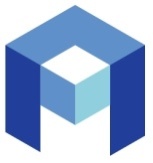 